ISTITUTO COMPRENSIVO STATALE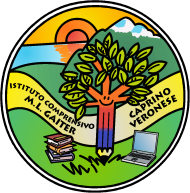 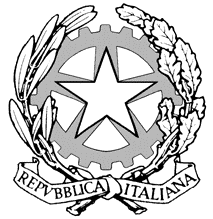 di Scuola dell’Infanzia, Primaria e Secondaria di I° gr.Via a. De Gasperi, 18 37013 CAPRINO VERONESECodice univoco amm.ne UF5XWN – codice fiscale N:90011140234TEL. 045/7241026 - e-mail: vric86300e@istruzione.it Prot. n. 3893/1.3.CCaprino V.se, 04/10/2021Ai Sigg.ri Genitori degli alunni dell’IC di Caprino V.se A tutti i Docenti e AtaAlbo Sito webOggetto: Comparto Istruzione e Ricerca – Sezione Scuola Sciopero generale a oltranza proclamato dalle ore 00.01 dell’1° novembre alle ore 23.59 del 15 novembre 2021 dall’Associazione Sindacale F.I.S.I. Adempimenti previsti dall’Accordo sulle norme di garanzia dei servizi pubblici essenziali del 2 dicembre 2020 (Gazzetta Ufficiale n. 8 del 12 gennaio 2021) con particolare riferimento agli artt. 3 e 10.Si comunica che, con nota del 29 ottobre 2021, registrata in pari data a protocollo AOOGABMI n. 47056 del 2 novembre 2021, l’Associazione Sindacale F.I.S.I. – Federazione Italiana Sindacati Intercategoriali – ha proclamato la proroga dello sciopero generale di tutti i settori pubblici e privati a oltranza dalle ore 00.01 del 1° novembre 2021 fino alle 23.59 del 15 novembre 202.DURATA DELLO SCIOPERO E PERSONALE INTERESSATOlo sciopero si svolgerà dal giorno 1 NOVEMBRE AL 15 NOVEMBRE 2021 per l’intera giornata e interesserà tutto il personale docente e Ata in servizio nell’istitutoMOTIVAZIONIRAPPRESENTATIVITA’ A LIVELLO NAZIONALE La rappresentatività a livello nazionale delle organizzazioni sindacali in oggetto, come certificato dall’Aran per il triennio 2019-2021 è la seguente:VOTI OTTENUTI NELL’ULTIMA ELEZIONE RSUnell’ultima elezione delle RSU, avvenuta in questa istituzione scolastica, l’organizzazione sindacale in oggetto non ha presentato liste e conseguentemente non ha ottenuto votiPRESTAZIONI INDISPENSABILI DA GARANTIREAi sensi dell’art. 2, comma 2, del richiamato Accordo Aran, in relazione all’azione di sciopero indicata in oggetto, presso questa istituzione scolastica: non sono state individuate prestazioni indispensabili di cui occorra garantire la continuità. Sulla base dei suddetti dati e delle comunicazioni rese dal personale, si informano i genitori che non è possibile fare previsioni attendibili sull’adesione allo sciopero e sui servizi che la scuola potrà garantire. Si invitano pertanto i genitori, le mattine dello sciopero, a non lasciare i propri figli all’ingresso, senza essersi prima accertati dell’apertura del plesso, del regolare svolgimento delle lezioni e del servizio mensa o, in alternativa, delle misure adottate per la riorganizzazione del servizio Si dichiara la NON adesione della Dirigente alle giornate di sciopero proclamate.Si raccomanda inoltre di verificare l’eventuale sospensione dello scuolabus.La Dirigente scolastica                                   Dott.ssa Rita MorsaniMotivazione dello scioperoMotivazione dello scioperodifesa dei valori costituzionali minacciati da gravi eventi lesivi dell'incolumità e della sicurezza dei lavoratori (lavoratori soggetti ad obbligo di vaccino e certificazione verde sia pubblici che privati)difesa dei valori costituzionali minacciati da gravi eventi lesivi dell'incolumità e della sicurezza dei lavoratori (lavoratori soggetti ad obbligo di vaccino e certificazione verde sia pubblici che privati)difesa dei valori costituzionali minacciati da gravi eventi lesivi dell'incolumità e della sicurezza dei lavoratori (lavoratori soggetti ad obbligo di vaccino e certificazione verde sia pubblici che privati)difesa dei valori costituzionali minacciati da gravi eventi lesivi dell'incolumità e della sicurezza dei lavoratori (lavoratori soggetti ad obbligo di vaccino e certificazione verde sia pubblici che privati)difesa dei valori costituzionali minacciati da gravi eventi lesivi dell'incolumità e della sicurezza dei lavoratori (lavoratori soggetti ad obbligo di vaccino e certificazione verde sia pubblici che privati)difesa dei valori costituzionali minacciati da gravi eventi lesivi dell'incolumità e della sicurezza dei lavoratori (lavoratori soggetti ad obbligo di vaccino e certificazione verde sia pubblici che privati)difesa dei valori costituzionali minacciati da gravi eventi lesivi dell'incolumità e della sicurezza dei lavoratori (lavoratori soggetti ad obbligo di vaccino e certificazione verde sia pubblici che privati)Scioperi precedentia.s.dataTipo di scioperosolocon altre sigle sndacali% adesione nazionale (2)% adesione nella scuola2019-2020------2020-2021------2021-202215/10/2021---0,89-2021-202216/10/2021---0,31-2021-202217/10/2021---0,04-2021-202218/10/2021---0,44-2021-202219/10/2021---0,35-2021-202221/10/2021---0,02-2021-202222/10/2021---0.05-2021-202223/10/2021---0,05-2021-202224/10/2021---0,01-2021-202225/10/2021---0,11-2021-202226/10/2021---0,10-2021-202227/10/2021---0,12-2021-202228/10/2021--x0,14-2021-202229/10/2021---0,22-2021-202230/10/2021---0,08-2021-202231/10/2021---0,01-Azione proclamata da% Rappresentatività a livello nazionale (1)% voti  nella scuola per le  elezioni RSUTipo di scioperoDurata dello sciopero F.I.S.I.generaleIntera giornata